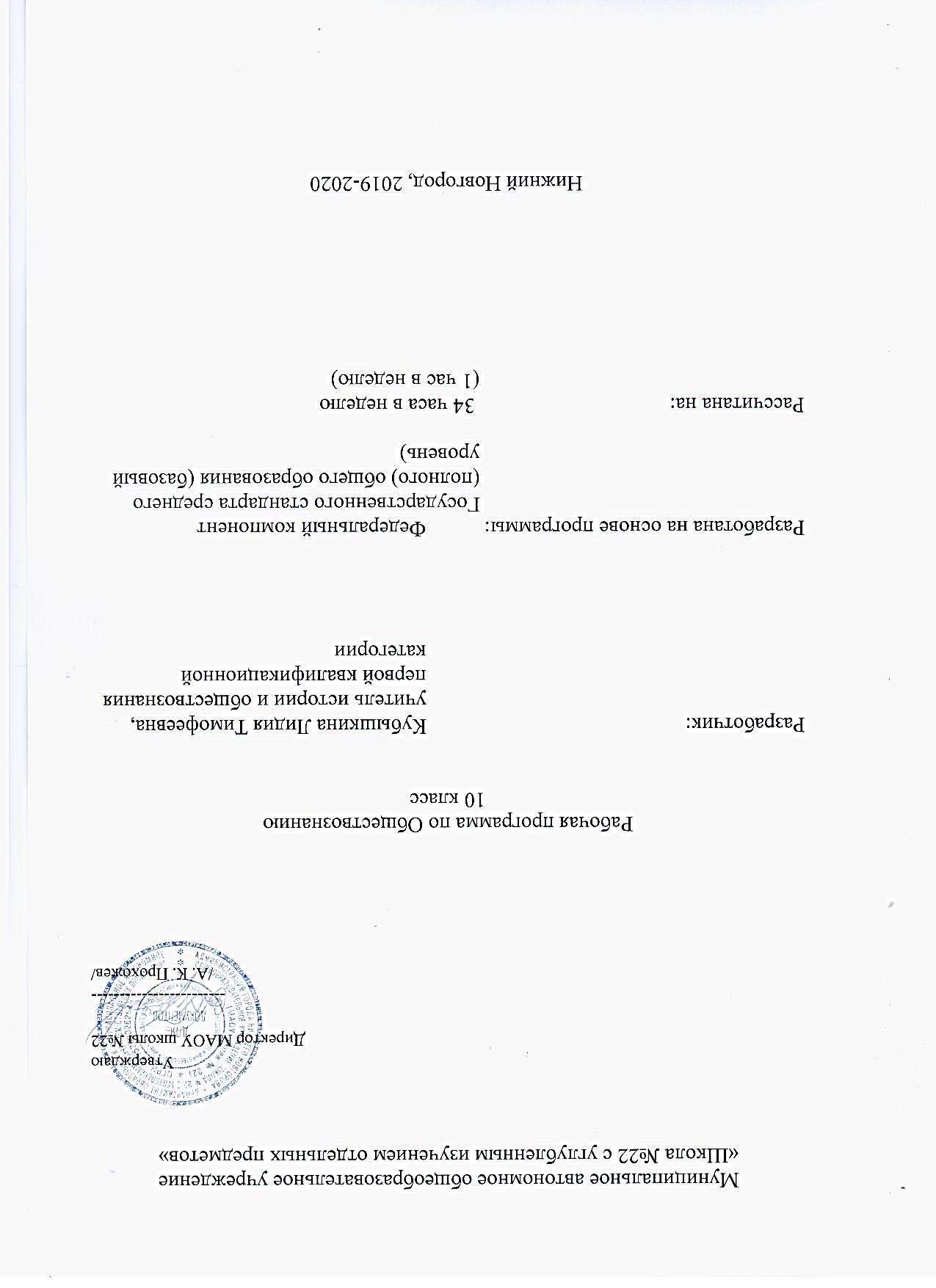 Пояснительная запискаРабочая программа по курсу «Обществознание» для 10 классов МАОУ «Школа №22 с углубленным изучением отдельных предметов» составлена на основе федерального компонента Государственного стандарта среднего (полного) общего образования (профильный уровень); программы: Боголюбова Л. Н. «Обществознание» программа курса для 8-9 и 10-11  классов общеобразовательных учреждений М.: Просвещение,  2014 г.Учебник: Обществознание. 10 класс: учеб. для общеобразовательных организаций: базовый уровень /Л.Н. Боголюбский, Ю. В. Аверьянов, А. В. Белявский: под ред. Л. Н. Боголюбова.-М.: Просвещение, 2014.За последние годы в мире произошли значительные изменения приоритетов в образовании: непрерывное самообразование, овладение новыми информационными технологиями. Система общего образования должна обеспечивать достаточную готовность ее выпускников к жизни в  современном инновационном обществе. Такому обществу нужны высококвалифицированные, инициативные, способные к постоянному саморазвитию и повышению уровня своей профессиональной готовности молодые люди.       Организация   обучения и изучение курса обществознания в классах  и группах базового уровня предполагают формирование культуры поведения, общения, отношений, основных компетенций, необходимых для успешного взаимодействия между людьми в обществе. Кроме того, курс играет важнейшую роль в формировании зрелой личности с устойчивой системой ценностей и мировоззрением.  Курс также предполагает формирование необходимых в будущей самостоятельной жизни умений и навыков.При этом, согласно Примерной программе и используемой авторской программе, «изучение обществознания (включая экономику и право) в старшей школе на базовом уровне направлено на достижение следующих целей:  развитие личности в период ранней юности, её духовно-нравственной, политической и правовой культуры, экономического образа мышления, социального поведения, основанного на уважении закона и правопорядка, способности к личному самоопределению и самореализации; интереса к изучению социальных и гуманитарных дисциплин;  воспитание общероссийской идентичности, гражданской ответственности, правового самосознания, толерантности, приверженности гуманистическим и демократическим ценностям, закреплённым в Конституции Российской Федерации;  освоение системы знаний об экономической и иных видах деятельности людей, об обществе, его сферах, правовом регулировании общественных отношений, необходимых для взаимодействия с социальной средой и выполнения типичных социальных ролей человека и гражданина, для последующего изучения социально-экономических и гуманитарных дисциплин в учреждениях системы среднего и высшего профессионального образования и для самообразования;  овладение умениями получать и критически осмысливать социальную (в том числе экономическую и правовую) информацию, анализировать, систематизировать полученные данные; освоение способов познавательной, коммуникативной, практической деятельности, необходимых для участия в жизни гражданского общества и государства;  формирование опыта применения полученных знаний и умений для решения типичных задач в области социальных отношений; гражданской и общественной деятельности, межличностных отношений, отношений между людьми различных национальных и вероисповеданий, в семейно-бытовой сфере; для соотнесения своих действий и действий других людей с нормами поведения, установленными законом; содействия правовыми способами и средствами защите правопорядка в обществе.Основное содержание программыГлава 1.  Научное познание общества  (7 ч)Познание окружающего мира. Цель познания, проблема истинности и ложности научных знаний. Понятие относительной истины. Практика как критерий истины. Инструменты познания. Чувственное и рациональное познание. Сенсуализм и рационализм. Эмпирический и теоретический уровни научного исследования, его основные компоненты. Научное познание, методы научных исследований. Основные особенности научного мышления. Основные формы и элементы философского постижения мира.Основное понятие темы: познание, сенсуализм, рационализм, исследование, истина, ложь, дедукция, индукцияИстория воззрений на общество. Воззрения на общество и государство Платона и Аристотеля. Вклад английских, немецких и французских философов 16-18 вв. в развитие обществознания. Влияние идей А.Смита и Д.Рикардо на развитие экономики. Вклад Н.Макиавелли в развитие политической мысли. Сравнительные исследования культуры Э.Тайлора, Л.Моргана, Дж.Фрейзера, О.Конта и зарождение социологии.Основные понятия темы: общественные науки, экономика, политология, культурология, психология.Системное строение общества Понятие о биологических сверхорганизмах. Общество как социальная иерархия и как совокупность различных сфер. Общество как совокупность социальных институтов. Четыре главных института общества, их характеристика и роль в становлении человеческого общества. Институт как совокупность социальных организаций.Основные понятия темы: общество, социальный институт, экономическая сфера, политическая сфера, социальная сфера, культурная сфераБиосоциальная природа человека. Человек как результат биологической и социокультурной эволюции. Философские и научные представления о социальных качествах человека. Свобода и необходимость в человеческой деятельности. Свобода как условие самореализации личности. Выбор в условиях альтернативы и ответственность за его последствия.Общество и природа. Взаимоотношения природы и общества. Широкое и узкое понимание природы. Обособленность общества от природы. Воздействие природы на общество и общество на природу.Социальные институты. Признаки и элементы социальных институтов. Типология, типы и примеры институтов. Формирование социальных институтов. Современные институты.  Основные группы институтов: экономические институты, политические институты, институты стратификации и родства, институты культуры Цивилизация и общество. Цивилизация как интегральное понятие. Сходство и различие между культурой и цивилизацией. Взгляд на цивилизацию О.Шпенглера. Цивилизация как степень социального и культурного развития страны. Важнейшие признаки цивилизации. Теория культурно-исторических типов Н.Я.Данилевского. Культурное своеобразие России. Основные концепции цивилизации в современной науке: теория стадиального развития цивилизации и теория локальных цивилизаций. Комплексный подход к пониманию цивилизации. Понятие менталитета.Основные понятия темы: цивилизация, культурно-исторический тип, менталитетГлава 2. Развитие общества (7 ч) Современное общество. Три стадии в истории человеческого общества: общество охотников и собирателей, аграрное и индустриальное общество. Хронологические рамки и зарождение современного общества, его отличительные черты. Урбанизация и индустриализация как факторы изменения современного общества. Переход к постиндустриальному обществу и его характерные признаки.Основные понятия темы: закон ускорения истории, традиционное общество, индустриальное общество, постиндустриальное общество, урбанизация, индустриализацияМодернизация Сущность теории модернизации. Понятие социального прогресса как стержня процесса модернизация. Роль технического прогресса в модернизации общества. Культурное своеобразие и универсальность в развитии различных стран. Особенности заимствования отставшими в своем развитии странами западных технологий и капиталовложений. Специфика органической и неорганической модернизации. Особенности модернизации в России.Основные понятия темы: органическая и неорганическая модернизация, технический прогрессГлобализация человеческого общества. Постиндустриальное общество как надмировое сообщество. Наднациональные органы управления и союзы. Процесс глобального разделения труда. Процесс приобщения к единому культурному опыту. Международная миграция. Роль компьютерных технологий в глобализации общества. Воздействие телевидения на современное общество.Основные понятия темы: глобализация, наднациональные единицы, СМИГлобальные проблемы современности. Определение и виды глобальных проблем. Пути решения глобальных проблем современности.Многовариантность общественного развития. Характер общественного развития: реформа и революция, инновация и модернизация. Реформы, их виды и направления.  Революции и их виды.  Модернизация. Классификации (типологии) обществ. Формационный и цивилизационный подходы. Традиционное, индустриальное, информационное общество.Понятие общественного прогресса.  Различные взгляды на направленность общественного развития Понятие прогресса и регресса.  Традиционные критерии прогресса: Относительность прогресса и  противоречивость прогресса. Мировая система. Понятие о мировой системе и мировом сообществе. Теория мировой системы У.Валлерштайна. Мировое разделение труда. Характеристика обществ, входящих в мировое ядро. Государства полупериферии и периферии. Социально-экономические и политические особенности стран «третьего» мира. Новый подход к объяснению структуры мирового сообщества. Понятие о «транснациональном мире». Постиндустриальный север, высокоиндустриальный Запад, развивающийся новый Восток, сырьевой Юг. Геополитическая перестройка мира. Характерные тенденции нового мирового пространства.Основные понятия темы: мировое сообщество, ядро мировой системы, полупериферия, периферия мировой системы, третий мир.Глава 3. Экономика (5 ч)Экономика: наука и хозяйство. Что изучает экономическая наука. Типы потребностей и их ранжирование. Основные элементы экономической деятельности. Главные вопросы, решаемые человечеством в сфере экономики, Типы экономических систем. Сравнительный анализ экономических систем. Основные понятия темы: экономическая система, традиционная экономика, централизованная экономика, рыночная экономика, смешанная экономика.Основные понятия темы: потребности, блага и услуги, экономические блага, производство, факторы производства, продукт, производительность, разделение трудаРыночное общество. Понятие о спросе и величине спроса. Закон спроса. Индивидуальный и рыночный спрос. Эластичность спроса. Товары заменители. Понятие о предложении и величине предложения. Закон предложения. Бухгалтерские и экономические затраты.Основные понятия темы: величина предложение, закон предложения, издержки производства, эластичность предложения, равновесная цена, величина спроса, закон спроса, кривая спроса, нормальные товары, товары низшей категории, эластичность спроса, товары-заменители, дополняющие товары.Экономическое содержание собственности. Понятие, субъекты и объекты собственности. Триада права собственности. Владение. управление, контроль. Виды собственности.Эволюция капитализма. Зарождение рыночного общества как института торговли. Обмен и торговля. Развитие торгового капитализма. Зарождение и развитие промышленного капитализма. Капитализм в сельском хозяйстве. Роль промышленности в накоплении капиталов. Особенности капитализма в современной России и период первоначального накопления. Современный капитализм как тип смешанной экономики, её структура и особенности. Современные формы капитализма. Понятие социально-ориентированной рыночной экономики. Интернационализация хозяйственной жизни и влияние международных экономических организаций на развитие российского общества.Основные понятия темы: обмен, торговля, торговый капитализм, смешанная экономикаОтношения между трудом и капиталом. Сущность капиталистического производства. Различие между работой, занятием и трудом: определение понятий. Основные параметры работы: субъект, объект, средства, рабочее место, рабочее время, задание, процесс труда. Наемные работники и наниматели. Труд как товар при капитализме. Вознаграждение и заработная плата. Цена рабочей силы и базис вознаграждения. Рынок труда и контроль рыночного предложения. Определение квалификации и квалификационного разряда. Квалифицированный и неквалифицированный труд. Простой и сложный труд, характер задания. Оценка профессионализма работника. Формальная и реальная квалификация. Качество работы. Интеллектуальное разделение труда между работниками преимущественно физического и умственного труда.Основное понятие темы: капитализм, специализация, квалификацияГлава  4.  Сфера производстваПроизводитель на рынке. Материальное производство как процесс создания материальных благ и услуг. Отрасль промышленности, критерии её выделения. Понятие ВНП, его структура и роль в экономике. Добывающая и обрабатывающая отрасли. Производство средств производства и производство предметов потребления, их роль в экономике страны. Предприятие как исходная клеточка отрасли и юридическое лицо. Государственные, акционерные и частные предприятия. Функции предприятия. Специализация внутри предприятия и производственные цеха. Фирма как экономический и юридический агент.Основные понятия темы: валовой национальный продукт, предприятие, фирма, отрасль, закон спроса и предложения, маркетингПредпринимательство и бизнес. Производство как техническое и экономическое понятие. Появление сущность предпринимательства. Разграничение между предпринимательством и бизнесом. Понятие о малом бизнесе и его отличительные черты. Роль малого бизнеса в решении проблем занятости и удовлетворении потребительского спроса. Малый бизнес как экономическая основа демократии. Преимущества малых предприятий над крупными. Проблемы малого бизнеса. Представление о семейном бизнесе. Организационные особенности большого (корпорации) и малого бизнеса (предпринимательство). Формы организации бизнеса. Организационные, экономические и юридические особенности корпорации. Роль акционеров в корпорации, их права и возможности.Основные понятия темы: предпринимательство, бизнес, малый бизнес, товарищество, корпорация, акционерыИнфраструктура рыночной экономики. Рынок, биржа и банк как основа финансовой инфраструктуры. Биржа как экономический институт, история её развития. Биржа как канал концентрации рыночной информации. Задачи и функции банков в рыночной экономике. Банки в роли финансовых посредников. Коммерческие кредиты и ссуды. История формирования банковских институтов. Понятие о финансовом капитале. Банковский процент и банковские резервы. Покупка и продажа акций банками. Законные и незаконные формы поведения банков в экономике. Слияние банков.Основные понятия темы: рынок, биржа, банк, брокеры, дилеры.Роль государства в экономике. Задачи государства по руководству экономикой. Основные экономические функции государства в современном обществе. Налогообложение и бюджет. Функции налогов. Основные виды налогов. Особенности налогообложения в России. Государственные и личные бюджеты как финансовые планы. Понятие о дефиците бюджета. Внутренний и внешний государственный долг. Представление о государственном банкротстве. Российский государственный долг. Статьи государственных расходов. Повышение налогов как способ пополнения госбюджета. Субсидирование социальной сферы.Основные понятия темы: государственный бюджет, налогообложение, прямые налоги, государственный долгРынок труда. Безработица. Понятие рынка труда. Факторы. Понятие и виды безработицы. Последствия безработицы.Денежно-кредитная политика. Финансовые инструменты, финансовые организации. Коммерческие банки и политика Центрального банка Российской Федерации. Глава 5. Политическая система общества (8 ч)Политическая власть. Определение, субъекты и объекты власти. Политическая власть и ее признаки. Государственная власть как ядро политической власти. Типология видов власти М.Вебера. Происхождение и особенности харизматической власти. Характер традиционной власти, многообразие форм проявления. Легальная власть, её юридическая основа. Легальная власть и демократическое государство.Основные понятия темы: харизматическая власть, традиционная власть, легальная власть, легитимная власть.Сущность и организация государства. Государство как важнейший элемент политической системы общества. Французские просветители и договорная теория государства. Территориальная организация государство. Государство как политическая организация общества. Автономии, местные власти, политическое пространство.Типология форм территориального устройства государства. Унитарная форма государства и однонациональная страна. Федеративное устройство и многонациональные страны. Нестабильность конфедерации, её исторические формы.Основные понятия темы: государство, унитарное государство, федерация, конфедерацияПолитическая система общества. Определение, функции, классификация политической системы общества. Взаимодействие с внешней средой. Формы государства и типы политических режимов. Определение, виды форм государства. Типы республики и монархии. Федерация, унитарное государство, конфедерация. Местное самоуправление. Исторические культурные варианты самоуправления. История самоуправления в России. Круг прав местного самоуправления, состав и структура руководящих органов. Функции местного самоуправления в демократическом обществе. Отличие местного самоуправления от государственного управления. Самоуправление и территориальная община в современной России.Основные понятия темы: местное самоуправление, земство, территориальная общинаУсловия политической жизни общества. Представление о политической жизни общества, её участники и субъекты действия. Факторы, влияющие на участие граждан в политической жизни общества. Понятие о политическом режиме. Черты авторитарного режима. Современные разновидности тоталитарного государства. Отличительные характеристики демократического режима. Политические права и свободы в демократическом обществе. Гражданство как обязательное условие участия в политической жизни общества. Всеобщая декларация прав человека. Политическая активность и пассивность.Основные понятия темы: политический режим, авторитарный режим, тоталитарный режим, демократический режим, гражданство, натурализацияГражданское общество. Научные концепции гражданского общества. Понятие и сущность гражданского общества. Условия возникновения и функционирование общества. Принципы, признаки и особенности гражданского общества. Функции и формы взаимодействия государства и гражданского общества.Субъекты политической жизни. Классификация субъектов политической жизни. Различие между группами давления и группами интересов. Функции группы интересов и способы их осуществления. Законные и незаконные формы деятельности групп интересов.Прямые и непрямые формы давления на власть. Лобби как группы давления. Формы и функции деятельности лоббистских групп в России. Элементы лоббистской тактики. Элита, состав и функции. Различные виды элиты. Феномен «четвертой власти». Особенности российской элиты. Формы и механизмы политического участия. Политические партии и движения. Институт гражданства. Избирательное право и голосование. Процедура голосование. Альтернативная и безальтернативная форма выборов. Референдум как способ волеизъявления населения, механизм всенародного голосования. Политическая партия как механизм выражения и защиты интересов социальных групп. Формы и виды партийной деятельности. Внутренняя структура и организация партии. Функции и признаки политической партии. Содержание и роль политической программы. Основные типы политической философии: коммунизм, либерализм, консерватизм, фашизм.Основные понятия темы: избирательное право, референдум, политическая партия, политическая программа, коммунизм, либерализм, консерватизм, фашизмТребования к уровню подготовки обучающихся по курсу «Обществознание». Учащиеся должны знать/понимать:  биосоциальную сущность человека, основные этапы и факторы социализации личности, место и роль человека в системе общественных отношений;  тенденции развития общества в целом как сложной динамической системы, а также важнейших социальных институтов;  необходимость регулирования общественных отношений, сущность социальных норм, механизмы правового регулирования;  особенности социально-гуманитарного познания; Уметь:  характеризовать основные социальные объекты, выделяя их существенные признаки, закономерности развития;  анализировать информацию о социальных объектах, выделяя их общие черты и различия, устанавливать соответствия между существенными чертами и признаками изученных социальных явлений и обществоведческими терминами и понятиями;  объяснять причинно-следственные и функциональные связи изученных социальных объектов (включая взаимодействие человека и обще- ства, важнейших социальных институтов, общества и природной среды, общества и культуры, взаимосвязи подсистем и элементов общества);  раскрывать на примерах изученные теоретические положения и понятия социально-экономических и гуманитарных наук;  осуществлять поиск социальной информации, представленной в различных знаковых системах;  извлекать из неадаптированных оригинальных текстов знания по заданным темам; систематизировать, анализировать и обобщать неупорядоченную социальную информацию; различать в ней факты и мнения, аргументы и выводы;  оценивать действия субъектов социальной жизни, включая личности, группы, организации с точки зрения социальных норм, экономической рациональности;  формулировать на основе приобретённых обществоведческих знаний собственные суждения и аргументы по определённым проблемам;  подготавливать устное выступление, творческую работу по социальной проблематике;  применять социально-экономические и гуманитарные знания в процессе решения познавательных задач по актуальным социальным проблемам; Использовать приобретенные знания и умения в практической деятельности и повседневной жизни для:  успешного выполнения типичных социальных ролей; сознательного взаимодействия с различными социальными институтами;  совершенствования собственной познавательной деятельности;  критического восприятия информации, получаемой в межличностном общении и в массовой коммуникации; осуществления самостоятельного поиска, анализа и использования собранной социальной информации;  решения практических жизненных проблем, возникающих в социальной деятельности;  ориентировки в актуальных общественных событиях и процессах; определения личной и гражданской позиции;  предвидения возможных последствий определённых социальных действий;  оценки происходящих событий и поведения людей с точки зрения морали и права;  реализации и защиты прав человека и гражданина, осознанного выполнения гражданских обязанностей;  осуществления конструктивного взаимодействия людей с разными убеждениями, культурными ценностями, социальным положением». Перечень учебно-методического обеспечения.Автономов В.С. Экономика: Учебник для 10, 11 кл. общеобразоват. учрежд.: - 13-е изд. – М.: ВИТА-ПРЕСС, 2012. – 240 с. 2. Бабленкова И.И. Обществознание: все темы для подготовки к ЕГЭ / И.И. Антология мировой политической мысли. М., 1997.Баранов П.А. Обществознание: полный справочник / П.А. Баранов, А.В. Воронцов, С.В. Шевченко; под ред. П.А. Баранова. – М.: АСТ: Астрель; Владимир: ВКТ, 2011.Кишенкова О.В. ЕГЭ. Обществознание. Универсальный справочник / О.В. Кишенкова, Н.Н. Семке. – М.: Эксмо, 2012. – 464 с. 4. Клименко А.В.Певцова Е.А. Поурочные методические разработки к учебнику А.И. Кравченко «Обществознание. 10 класс». Новейшее издание.Обществознание: 10 кл.: базовый уровень: метод. рекомендации: пособие для учителя / Л.Н. Боголюбов, Ю.И. Аверьянов, Н.И. Городецкая и др.; под ред. Л.Н. Боголюбова. – 2-е изд. – М.: Просвещение, 2008.Обществознание: учебное пособие / М.Н. Глазунов [и др.]; под ред. М.Н. Марченко. – М.: Проспект, 2009.Кравченко А.И Задачник по обществознанию 10-11 классы